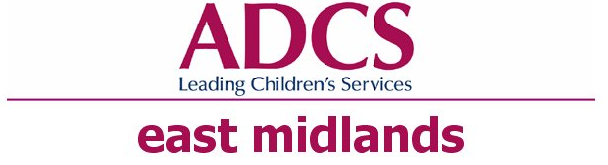 Regional Improvement Alliance Plan2019/20First outline template for discussionat May 3rd EM DCS meetingSection A:	Regional overviewSection B: 	Brokered support for LAsSection C:	Joint work programmeSection D:	Regional networksSection A:	Regional overviewThis plan describes the joint work that the nine local authority children’s service departments choose to carry out as part of their collaborative commitment to improve outcomes. The governance and executive leadership for the plan is provided by the regional group of Directors of Children’s Services (EM DCS) and this is defined within a Memorandum of Understanding that is also signed by Lead Members and council Chief Executives.The practical day-to-day leadership of the work is mostly provided by regional groups of 2nd Tier Directors: 2nd Tier Safeguarding Leads, EMSIG – School and Learning Leads and Commissioning Leads (see below) with support from the RIA lead.The finances to support joint work are created through a pooled budget and the receipt of a DfE grant, all held and managed by the SDSA, an organisation that provides the project and partnership support for the RIA plan. www.sectorledimprovement.co.uk (upgrade pending May 2019), quarterly reports at www.adcs.org.uk/regions/east-midlands and occasional newsletters provide an overview of the regional work.The elements of the regional improvement cycle are:Regional NetworksThe key priorities of regional networks are described inSection D, but their reporting relationships are as follows:Section B: 	Brokered support for LAsSection C:	Joint work programmeSection D:	Regional networksLASupport needed/requested and outcome to be achievedActionsAreas of strength/Offers of helpActionsDerbyDerbyshireLeicesterPermanence StrategyFoster Carer ReviewsWider partnership contribution to care planning and response to the needs of CiC and care leaversMove from compliance to a wider focus on quality of practice, voice of the child and impactA strong Virtual School integrated with CiC servicesActions that have created the significant decline in demand for statutory servicesCase Progression Manager roleStrong compliance and quality assurance processesLeicestershireLincolnshireLearn from different approaches at the front door Further develop effective response to vulnerable CYPThe Joint Diversionary Panel (JDP)Future 4 meDirect work Reduction in CLAInvestment in SEND servicesNo CLA exclusionsAntenatal offerNorthamptonshireNottinghamCC Report received 29/4/19NottinghamshireQA, performance and data management, SEFEvidence of practice being shaped through children’s voiceHow do you know you are making a difference?Pathways to adulthood- Accountability board about SEND- chaired by DCSStrong inclusion policyRutlandAssessment review Relationship based SW practiceWorkforce confident in using trauma and secure-based practice, theory and research Create capacity and stability  in the health visiting and school nursing serviceSEND – inclusion workChild and Family Assessment in Lincs ReunificationsHigh level of placement stabilityChildren with SEND are achieving wellSufficiency StrategyPreventative approach to address the issue of late entrants to care and risk taking behavioursStrong joined up working between Early Help and Community HealthThemeOutcomeSuggested activityMonit-oringRAGNature of activityNature of activityNature of activityLead responsibility for activitySupportSupportThemeOutcomeSuggested activityMonit-oringRAGRegional Group TaskSeminar/ WorkshopProject WorkLead responsibility for activityRIA LeadSDSAA: Increasing Placement SufficiencyMore economically sustainable arrangements in each LA and the regionInformation sharing to be developed between LAs about internal provision●●LA Commissioning Leads group (Sally Savage) in partnership with 2nd Tier Safeguarding Leads and EMSIG●A: Increasing Placement SufficiencyMore economically sustainable arrangements in each LA and the regionLAs using placements in each other’s provision or joint purchasing when appropriate. (Both for SEND and Residential Social Care).●●LA Commissioning Leads group (Sally Savage) in partnership with 2nd Tier Safeguarding Leads and EMSIG●A: Increasing Placement SufficiencyMore economically sustainable arrangements in each LA and the regionJoint approach to managing external markets.●●LA Commissioning Leads group (Sally Savage) in partnership with 2nd Tier Safeguarding Leads and EMSIG●A: Increasing Placement SufficiencyMore economically sustainable arrangements in each LA and the regionLearn from what works: Future meeting to be arranged in March to look at learning from successes in relation to in-house fostering  ●LA Commissioning Leads group (Sally Savage) in partnership with 2nd Tier Safeguarding Leads and EMSIG●B: Improving Practice MethodologyLearn from effective practice and increase knowledge of how to apply this to ‘gaps’ and emerging themesAn analysis of the principles of most effective practice, especially how these apply to new and emerging themes/ impact. Jo K to work with the PSW group●2nd Tier Safeguarding Leads (Jo Kavanagh)●B: Improving Practice MethodologyLearn from effective practice and increase knowledge of how to apply this to ‘gaps’ and emerging themesA series of site visits to LAs with effective practice●2nd Tier Safeguarding Leads (Jo Kavanagh)●C: Protecting young people at risk of exploitationCloser regional alignment of risk assessment practices and processes that can serve YP well.Establish regional core approach in regards to risk assessment practices and processes. Ali N to co-ordinate this work with the CSE Leads group and the CSE Regional Exec Group. Consider an autumn event to move this forwards.●●2nd Tier Safeguarding Leads (Ali Noble) working with Andy Smith●C: Protecting young people at risk of exploitationCloser regional alignment of risk assessment practices and processes that can serve YP well.Strategic MACE to ensure a pro-active and robust      regional partnership response to emerging themes, trends and patterns of child exploitation across the region. ●2nd Tier Safeguarding Leads (Ali Noble) working with Andy Smith●C: Protecting young people at risk of exploitationCloser regional alignment of risk assessment practices and processes that can serve YP well.Develop a shared data set on agreed indicators to enable meaningful response to trends and issues in regards to adolescent safeguarding. ●2nd Tier Safeguarding Leads (Ali Noble) working with Andy Smith●C: Protecting young people at risk of exploitationCloser regional alignment of risk assessment practices and processes that can serve YP well. Learn from local approaches: Tackle unnecessary criminalisation of LAC young people (Leicester City), Future for me- new model for working with YP at risk (Lincs)●2nd Tier Safeguarding Leads (Ali Noble) working with Andy Smith●D: Improving QA and audit moderationThe audit activity will drive improvement in social work practice that will be evidenced locally and regionally Regional moderation panels and sub-regional group develop and deliver a work plan with clear success criteria that will consider impact of the audit activity in assisting with identification of strengths and vulnerabilities as well as the difference made to children ●2nd Tier Safeguarding Leads (Caroline Tote)●●D: Improving QA and audit moderationThe audit activity will drive improvement in social work practice that will be evidenced locally and regionally Every LA to have a clear method/ understanding of what good looks like.●2nd Tier Safeguarding Leads (Caroline Tote)●E: DevelopingReflective SupervisionEffective reflective supervision model underpins good practice with children and families in the region. Evaluation of practice in regards to reflective supervision following recent seminars that have reviewed supervision policies and an analysis of the implemented changes in regards to supervision in Leicestershire. Impact evaluation will enable recommendations of good practice in regards to reflective/ group supervision. ●2nd Tier Safeguarding Leads (Sharon Cooke)●F: Improving Education Outcomes for CLAImproving outcomes through consistently high quality PEPs and strong peer challengeDevelop VS peer review with (LGA NAVSH) that also involves social care colleagues●●EMSIG Schools & Learning Leads (Linda Foster)●F: Improving Education Outcomes for CLAImproving outcomes through consistently high quality PEPs and strong peer challengeThe VSH group to undertake a regional review of PEPs to create common expectations about a minimum standard.●EMSIG Schools & Learning Leads (Linda Foster)●G: ReducingSEND Pressures and Improving Outcomes for SENDMore sustainable SEND arrangements achieving better outcomesSEND Peer Challenge (LA) rolling programme with West Midlands●EMSIG Schools & Learning Leads (Kathryn Boulton) and SEND Strategic Leads (Pat Bullen), plus 2nd Tier Safeguarding Leads (Laurence Jones)●G: ReducingSEND Pressures and Improving Outcomes for SENDMore sustainable SEND arrangements achieving better outcomes Clear principles to achieve consistency and improve the social care aspect in supporting children with SEND; this includes but is not limited to EHC plans.   (Laurence Jones)●EMSIG Schools & Learning Leads (Kathryn Boulton) and SEND Strategic Leads (Pat Bullen), plus 2nd Tier Safeguarding Leads (Laurence Jones)●G: ReducingSEND Pressures and Improving Outcomes for SENDMore sustainable SEND arrangements achieving better outcomes   EMSIG to analyse the  paper containing the submission of information from all 9 x LAs and identify the key actions that we could pursue as a region to make positive change in regards to SEND pressures●EMSIG Schools & Learning Leads (Kathryn Boulton) and SEND Strategic Leads (Pat Bullen), plus 2nd Tier Safeguarding Leads (Laurence Jones)●G: ReducingSEND Pressures and Improving Outcomes for SENDMore sustainable SEND arrangements achieving better outcomesStrategic engagement of Parent Carer Forums on a regional basis●●EMSIG Schools & Learning Leads (Kathryn Boulton) and SEND Strategic Leads (Pat Bullen), plus 2nd Tier Safeguarding Leads (Laurence Jones)●G: ReducingSEND Pressures and Improving Outcomes for SENDMore sustainable SEND arrangements achieving better outcomesRegional project that helps to build capacity (not capital) for SEND inclusion in mainstream schools, especially secondary●●●EMSIG Schools & Learning Leads (Kathryn Boulton) and SEND Strategic Leads (Pat Bullen), plus 2nd Tier Safeguarding Leads (Laurence Jones)●G: ReducingSEND Pressures and Improving Outcomes for SENDMore sustainable SEND arrangements achieving better outcomesExpanding the use of ‘positive psychologies’ to support early intervention work (not just EHCP assessment) Heather S to work with regional EPs?●EMSIG Schools & Learning Leads (Kathryn Boulton) and SEND Strategic Leads (Pat Bullen), plus 2nd Tier Safeguarding Leads (Laurence Jones)●G: ReducingSEND Pressures and Improving Outcomes for SENDMore sustainable SEND arrangements achieving better outcomesStrengthening health engagement, consistent thresholds and clarity of funding (tri-partite, supporting medical-only etc)●●●EMSIG Schools & Learning Leads (Kathryn Boulton) and SEND Strategic Leads (Pat Bullen), plus 2nd Tier Safeguarding Leads (Laurence Jones)●I: TacklingSocial Care Recruitment and RetentionStable reliable workforce and reduced dependency on agency staffing underpinned byTraining pathways/routes being used effectively  Effective MoU enabling collaborative partnership and reduction in unilateral LA actionsTraining pathways/routes being used effectively. Mapping to be led by Helen B●2nd Tier Safeguarding Leads (tba)●I: TacklingSocial Care Recruitment and RetentionStable reliable workforce and reduced dependency on agency staffing underpinned byTraining pathways/routes being used effectively  Effective MoU enabling collaborative partnership and reduction in unilateral LA actionsReduction of unilateral LA actions that jeopardise regional arrangements. Get the MoU working and reduce exemptions●●2nd Tier Safeguarding Leads (tba)●I: TacklingSocial Care Recruitment and RetentionStable reliable workforce and reduced dependency on agency staffing underpinned byTraining pathways/routes being used effectively  Effective MoU enabling collaborative partnership and reduction in unilateral LA actionsMore Grow our Own collaboration, Nottingham plans to run one more cohort●2nd Tier Safeguarding Leads (tba)●I: TacklingSocial Care Recruitment and RetentionStable reliable workforce and reduced dependency on agency staffing underpinned byTraining pathways/routes being used effectively  Effective MoU enabling collaborative partnership and reduction in unilateral LA actionsMore creative development of ideas that aren’t just about salary, e.g. secondments between LAs to give new experiences●●2nd Tier Safeguarding Leads (tba)●●I: TacklingSocial Care Recruitment and RetentionStable reliable workforce and reduced dependency on agency staffing underpinned byTraining pathways/routes being used effectively  Effective MoU enabling collaborative partnership and reduction in unilateral LA actionsGood use of SW apprenticeships: Sheffield, Warwick and the Teaching Partnership ●2nd Tier Safeguarding Leads (tba)●I: TacklingSocial Care Recruitment and RetentionStable reliable workforce and reduced dependency on agency staffing underpinned byTraining pathways/routes being used effectively  Effective MoU enabling collaborative partnership and reduction in unilateral LA actionsStep Up and Front Line programmes being used effectively Ali and Sharon to share info●2nd Tier Safeguarding Leads (tba)●I: TacklingSocial Care Recruitment and RetentionStable reliable workforce and reduced dependency on agency staffing underpinned byTraining pathways/routes being used effectively  Effective MoU enabling collaborative partnership and reduction in unilateral LA actionsTeaching Partnerships working more effectively for the region to support Social Work recruitment and retention●2nd Tier Safeguarding Leads (tba)●J: IncreasingCLA ParticipationThe voice of all children and young people feeds into strategies at local and regional levelLess of a ‘committee’ approach and more wider/universal participation and plans that reflect YP themes and priorities. Delegated to Regional Participation Leads group to create an action plan●Link DCS Steven Forbes and Participation regional chair Bez Killeen●K: Reducing school exclusion and off-rollingReduced permanent exclusion through effective use of Inclusion Dashboard in challenge conversations with schoolsAll 9 LAs to be uploading school exclusion quarterly into regional dashboard and Tableau download reports created (School/Trust on a page)●EMSIG Schools & Learning Leads (Heather Sandy as Summit rep?)●K: Reducing school exclusion and off-rollingReduced permanent exclusion through effective use of Inclusion Dashboard in challenge conversations with schoolsSharing agreements reached for Inclusion Dashboard Reports to be used by key school challenge partners, including RSC●●EMSIG Schools & Learning Leads (Heather Sandy as Summit rep?)●K: Reducing school exclusion and off-rollingReduced permanent exclusion through effective use of Inclusion Dashboard in challenge conversations with schoolsCase study materials compiled of schools and partnerships that are working proactively to eliminate exclusion●●EMSIG Schools & Learning Leads (Heather Sandy as Summit rep?)●K: Reducing school exclusion and off-rollingReduced permanent exclusion through effective use of Inclusion Dashboard in challenge conversations with schoolsSchools and Trusts challenge meetings being informed by use of dashboard●●EMSIG Schools & Learning Leads (Heather Sandy as Summit rep?)●L: Developing Safeguarding PartnershipsAll LAs to have secure and effective partnership arrangements (Working Together, post LSCB era)Learn from each other’s new plans and arrangements to ensure robust arrangements around the region. Share new arrangements by compiling and reviewing the June 2019 submissions to DfE. Convene a seminar if warranted.●Link DCS Andy Smith●●M: ReducingParental conflict Understanding patterns of parental conflict and DA  Raise awareness of the issue and the potential impact on victims and families Improve services that address parental conflict and DA Learn what works and also how LAs are working with perpetratorsDelegate this DV priority theme to the Parental Conflict regional co-ordinator once appointed to request their leadership of this work-stream●●2nd Tier Safeguarding Leads (Jo Kavanagh) working with Troubled Families (Paula W)●N:Contributing to teacher recruitment and retentionDeveloping the strategic role of ITT partnerships in the regionBring together all ITT partnerships (Teach Derby, Teach Leics, Teach Notts, Teach Lincs, Teach Northamptonshire) to support strategy development●●EMSIG●Regional NetworkChair or LeadDirector LinkContribution to the RIA Plan and other priorities2nd Tier Safeguarding LeadsHelen Blackman (Nottingham)Andy Smith (Derby)EMSIG Schools and Learning LeadsKathryn Boulton (Derbyshire)Jane Moore(Leicestershire)Commissioning LeadsSally Savage (Lincolnshire)Colin Pettigrew (Nottinghamshire)Improvement & Data LeadsCaroline Jackson (Lincolnshire)Jane Moore(Leicestershire)SEND & InclusionPat Bullen (Leicester)Kathryn Boulton (Derbyshire)Early Years Strategic LeadsSally Hickman (Rutland)Kathryn Boulton (Derbyshire)Virtual School HeadsSue Denholm (Nottinghamshire)Linda Foster(Nottinghamshire)Children Missing EducationJo Anne Rees(Leicestershire)Previously Leics3rd Tier Safeguarding LeadsClive Chambers/Joe Foley(Nottingham)/(Notts)Steve Edwards(Nottinghamshire)IRO Managers/CPC ChairsIzzy Martin (Nottinghamshire)Helen Blackman (Nottingham)Principal Social WorkersSam Clayton (Lincolnshire)Jo Kavanagh (Lincolnshire)QA and Audit ModerationCaroline Tote (Leicester)CLA Leads & Care LeaversNew groupCaroline Tote (Leicester)CSE LeadsAlison Noble (Derbyshire)Andy Smith (Derby)Troubled Families LeadsPaula Whitehead (Lincolnshire)Jo Kavanagh (Lincolnshire)Regional AdoptionMark TinsleyJane Parfrement (Derbyshire)DfE funded work-stream in D2N2 and L3RSchool Admission EMRAGJan Baines (Northamptonshire)Chris Connearn (Northamptonshire)Participation LeadsBez Killeen (Leicester)Steven Forbes (Leicester)Childrens Workforce DevelopmentLiz Maslen (Nottinghamshire)Steven Forbes (Leicester)